О внесении изменений в постановление администрации сельского поселения Первомайский сельсовет муниципального района Благоварский район Республики Башкортостан от 19.03.2019         № 31 «О  размещении нестационарных торговых объектов»В соответствии со ст.10 Федерального закона РФ от 28.12.2009 г. № 381-ФЗ «Об основах государственного регулирования торговой деятельности в Российской Федерации», на основании Постановления Правительства Республики Башкортостан от 11.04.2011 № 98 «О порядке разработки и утверждения органами местного самоуправления схемы размещения нестационарных торговых объектов на территории Республики Башкортостан», п. 10 ч.1 ст.14 Федерального закона «Об общих принципах организации местного самоуправления в Российской Федерации» № 131-ФЗ от 06.10.2003 и в целях уточнения данных ПОСТАНОВЛЯЕТ:Внести изменения в схему нестационарных торговых объектов на территории сельского поселения Первомайский сельсовет муниципального района Благоварский район Республики Башкортостан, утвержденную постановлением Администрации сельского поселения Первомайский сельсовет муниципального района Благоварский район Республики Башкортостан от 19.03.2019 № 31 «О  размещении нестационарных торговых объектов» изложив в новой редакции (Приложение № 1).Обнародовать настоящее постановление на информационном стенде в здании администрации сельского поселения Первомайский сельсовет по адресу: с.Первомайский, ул.Ленина, д.4\1 и разместить в информационно-телекоммуникационной сети «Интернет» (http://pervomay-blag.ru/).Контроль за исполнением настоящего постановления оставляю за собой.Глава сельского поселения Первомайский сельсовет 			                         	З.Э.Мозговая	Приложение № 1к постановлению администрации  сельского поселения Первомайский сельсовет от 27.05.2019  № 55Схема размещения нестационарных торговых объектов на территории сельского поселения Первомайский сельсовет муниципального района Благоварский район Республики БашкортостанБАШКОРТОСТАН РЕСПУБЛИКАhЫБЛАГОВАР  РАЙОНЫМУНИЦИПАЛЬ РАЙОНЫНЫҢ ПЕРВОМАЙСКИЙ АУЫЛ СОВЕТЫ                АУЫЛ БИЛӘМӘҺЕ ХАКИМИӘТЕ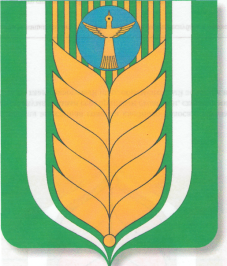 АДМИНИСТРАЦИЯ                     СЕЛЬСКОГО ПОСЕЛЕНИЯ ПЕРВОМАЙСКИЙ СЕЛЬСОВЕТ МУНИЦИПАЛЬНОГО РАЙОНА БЛАГОВАРСКИЙ РАЙОН РЕСПУБЛИКИ БАШКОРТОСТАНКАРАРПОСТАНОВЛЕНИЕ27.05.2019№ 5527.05.2019Первомайский а.с.Первомайский№п/пМестонахождение нестационарного торгового объектаНестационарный торговый объект (указать какой)Специализация нестационарного торгового объектаПлощадь нестационарноготоргового объектаСрок, период размещения нестационарного  торгового объектаТребования к нестационарному торговому объекту, планируемом к размещению1с.Первомайский, ул.Ленина, д.8/1ЛотокПродовольственные и непродовольственные товарыдо 40 кв.мдо 5 летСоблюдение действующего законодательства, установленных правил и норм2с.Первомайский, ул.Ленина, д.8 Торговый киоскОбъект общественного питания, бытового обслуживания.27 кв.мдо 2027 годаСоблюдение действующего законодательства, установленных правил и норм